Obecní úřad Jezbořice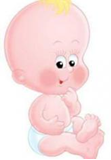 PŘIHLÁŠKA NA VÍTÁNÍ OBČÁNKŮVážení rodiče,blahopřejeme Vám k narození Vašeho dítěte. Na tento slavnostní akt jsou vždy zvány děti ve věku do 2 let s trvalým bydlištěm v obci Jezbořice.Máte-li zájem, aby bylo Vaše děťátko přivítáno jako nový občan obce Jezbořice, vyplňte tuto přihlášku:Jméno a příjmení dítěte: ………………………………………………………………..……………...Datum a místo narození dítěte: ..……………………………………………………………………….Adresa trvalého pobytu: …………………………….………………………………………………....Jméno a příjmení matky: …………………………………………..…………………………………..Jméno a příjmení otce: ………………………………………….……………………………………..Doručovací adresa (pokud se liší od trvalého pobytu): ……………………..………………………...Kontakt (telefon a e-mail): ………………………………………………………………..…………..Tuto přihlášku je nutné zaslat na Obecní úřad, Jezbořice čp. 67, 530 02 Pardubice nebo osobně doručit na výše uvedenou adresu, případně zaslat e-mailem na adresu info@jezborice.cz, ucetni.jezborice@seznam.czKe slavnostnímu vítání občánků budete s dostatečným předstihem pozváni.Podpisem této přihlášky souhlasíte s využitím uvedených osobních údajů pro organizační zajištění akce „Vítání občánků“ a se zveřejněním jména a fotodokumentace pro potřeby prezentace akce.V ……………………… dne ………………………..Podpis(y): ………………………………..…………………….